Муниципальное бюджетное дошкольное образовательное учреждение  «ЦРР-Детский сад № 11 «Светлячок»Конспект занятия«Путешествие в подводное царство»старшая группаПодготовила: воспитатель Попова О.В.Цель: Развитие любознательности и самостоятельности детей в различных видах деятельности.Задачи:• Развитие воображения и творческой активности;• Формирование первичных представление об объектах окружающего  подводного мира.• Реализация самостоятельной творческой деятельности детей  (изобразительной);• Развитие целенаправленности и саморегуляции собственных действий;• Формирование позитивных установок к различным видам творчества;• Развитие способности принимать общее со сверстниками решение доступными детям способами;• Развитие связной монологической речи.Ход мероприятияВос-ль:      Собрались все дети в круг                     Я твой друг и ты мой друг                      Вместе за руки возьмемся                      И друг другу улыбнемся .Вос-ль:  Ребята, сегодня к нам пожаловали гости, давайте улыбнемся  и дружно поздороваемся. Дети: Здравствуйте! Вос-ль:   Сегодня мы с вами отправимся в путешествие, а чтоб узнать, куда мы  с вами отправимся, вам нужно будет собрать картину. Проходите за столы.  На столах  у вас есть – интересное задание, а внутри части картинок – из которых вы должны собрать в одно целое.  Приступаем к работе. А кто хочет у доски поработать?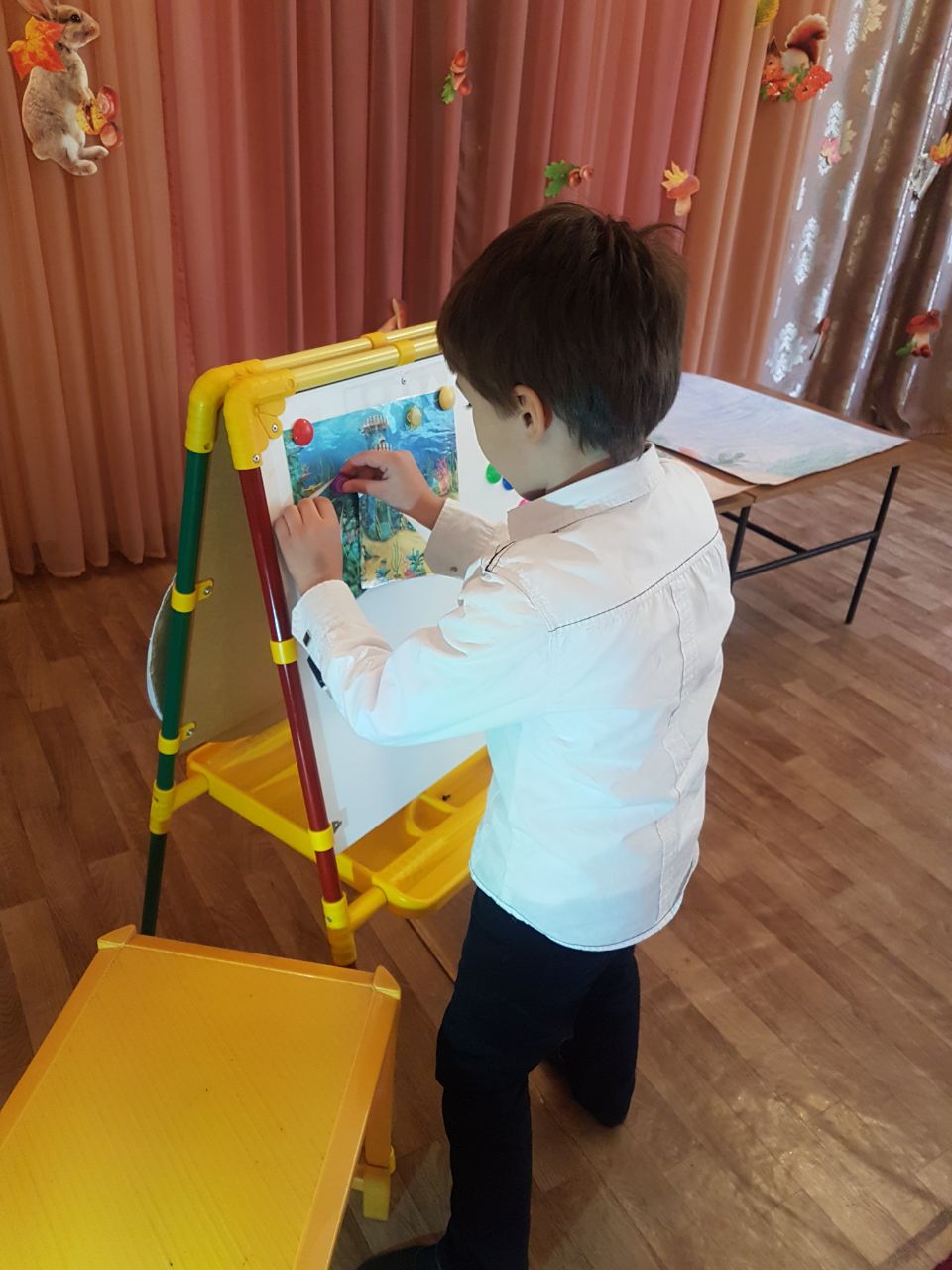 Вос-ль:  У всех получилось собрать картину?  Дети: Да. Вос-ль:  Давайте сравним с картиной. У всех получилась такая картина?Дети: Да .Вос-ль:  Что у нас получилось? Дети: Подводное царство .     Слайд 1,2Вос-ль:  Море чудная страна                Сверху синь одна видна               А нырнешь и под водой                Встанет  мир перед тобой               Рыбы машут плавниками               Над зелеными лугами               Лес кораллов подрастает               В нем медуз летают стаи               А мы гуляем все на дне               С аквалангом на спине .Вос-ль:  Ну что ребята, вы хотите  отправиться в подводное царство? Дети: Да .Вос-ль:   Но прежде чем туда отправиться – ответьте мне на вопрос, чем и как мы дышим? Дети: Мы дышим воздухом, который вдыхаем через нос. Вос-ль:  Правильно! Слайд 3Вос-ль:   А теперь- давайте представим что мы находимся на берегу моря .. Делаем глубоких вдох и выдох- 3 рВос-ль:  Молодцы ребята! А кто мне скажет- дышат ли рыбы? Дети: Дышат. Вос-ль:   А чем они дышат? Дети: Они дышат жабрами Вос-ль:  А у нас с вами есть жабры? Дети: Нет. Вос-ль:   А как же мы тогда будем дышать с вами под водой? Дети: Нужно одеть специальные маски и взять с собой кислородные баллоны. Вос-ль:  Итак одеваем маски , берем кислородные баллоны- и погружаемся на морское дно , с волшебными словами .(Под муз и под волшебные слова- отправляемся в подводное царство ) Море волнуется раз, море волнуется два Море волнуется три. Морская фигура замри Вос-ль:   Вот мы и ребята в подводном царстве .  Нас встречают жители этого подводного царства Слайд4Вос-ль:   Вы их узнаете? Дети: Нет .Вос-ль:  И я их не узнаю.  Для того чтоб узнать , нужно будет увеличить рассмотреть и рассказать про них. Внимание на экран ! Кто же это? Слайд5Дети: Это морской конек ( полный ответ ребенка) 1 ребенок- Это морской конек. Морской конек- забавный обитатель. У него нет чешуи как у других рыб. Его тело покрыто панцирем. Вос-ль:  Нас встречает следующий морской житель , кто же это? Слайд6Дети: Это медуза 2 ребенок- Медузы – близкие родственники актиний и кораллов. В отличие от этих животных, они не проводят всю жизнь, прикрепившись к камням, а свободно плавают на морских просторах. У медуз полупрозрачное тело в форме зонтика или колокола, похожее на студень. Плавают эти животные, ритмично сокращая зонтик и выталкивая из-под него воду. Добычу они захватывают с помощью щупалец.Вос-ль:   Внимание на экран! Слайд7Дети: Это морская звезда.3ребенок-  Морская звезда – хищник, обитающий на дне океана. Обычно эти животные имеют форму звездочки с пятью лучами. Ярко окрашенные морские звезды медленно ползают по дну или зарываются в ил. Питаются они моллюсками  и морскими ежами. Рот у морской звезды расположен на нижней стороне тела, поэтому, чтобы съесть добычу, морская звезда наползает на нее сверху.Вос-ль:   Внимательно ребята, посмотрите – а это кто же ?Слайд8 Дети: Это морской еж. Оказывается, ежи живут не только на суше. Есть и морские ежи. Они не родственники сухопутных ежей, а относятся к классу беспозвоночных животных типа иглокожих. Снаружи тело морского ежа покрыто панцирем, из которого торчат многочисленные иглы. Иглы очень тонкие и острые, на их концах имеются зазубрины. Если такая игла воткнется в кожу человека, вынуть ее очень сложно. Морские ежи ядовиты, и, уколовшись, человек почувствует жгучую боль. С помощью игл морские ежи не только защищаются от врагов, но и передвигаются, как на ходулях, по морскому дну. Вос-ль:   Молодцы ребята! Вы справились с заданием! А сейчас морские жители предлагают вам – поиграть с ними в игру. Вы готовы? Дети: Да.Вос-ль:   Перед вами модель круга . Вам нужно отличить морских жителей от речных – и отнести к кому что относится .1 ребенок – Кит – это морской обитатель – к нему относится фонтанчик. 2 ребенок – Сом- это речной житель. К нему относятся усы. 3 ребенок- Лягушка- это речной обитатель . Она потеряла свою лапку.4 ребенок-Черепаха- она относится к морским к речным обитателям …. Она потеряла свой – панцирь.5 ребенок- Щука- это морской обитатель. Щука потеряла свой нос Вос-ль:  Молодцы, ребята! Вы справились с заданием! А сейчас я расскажу  вам интересную историю. В некотором царстве, в подводном государстве жил Водянной! И от безделия- совсем ребята, заскучал. Послушайте, он что то хочет вам сказать.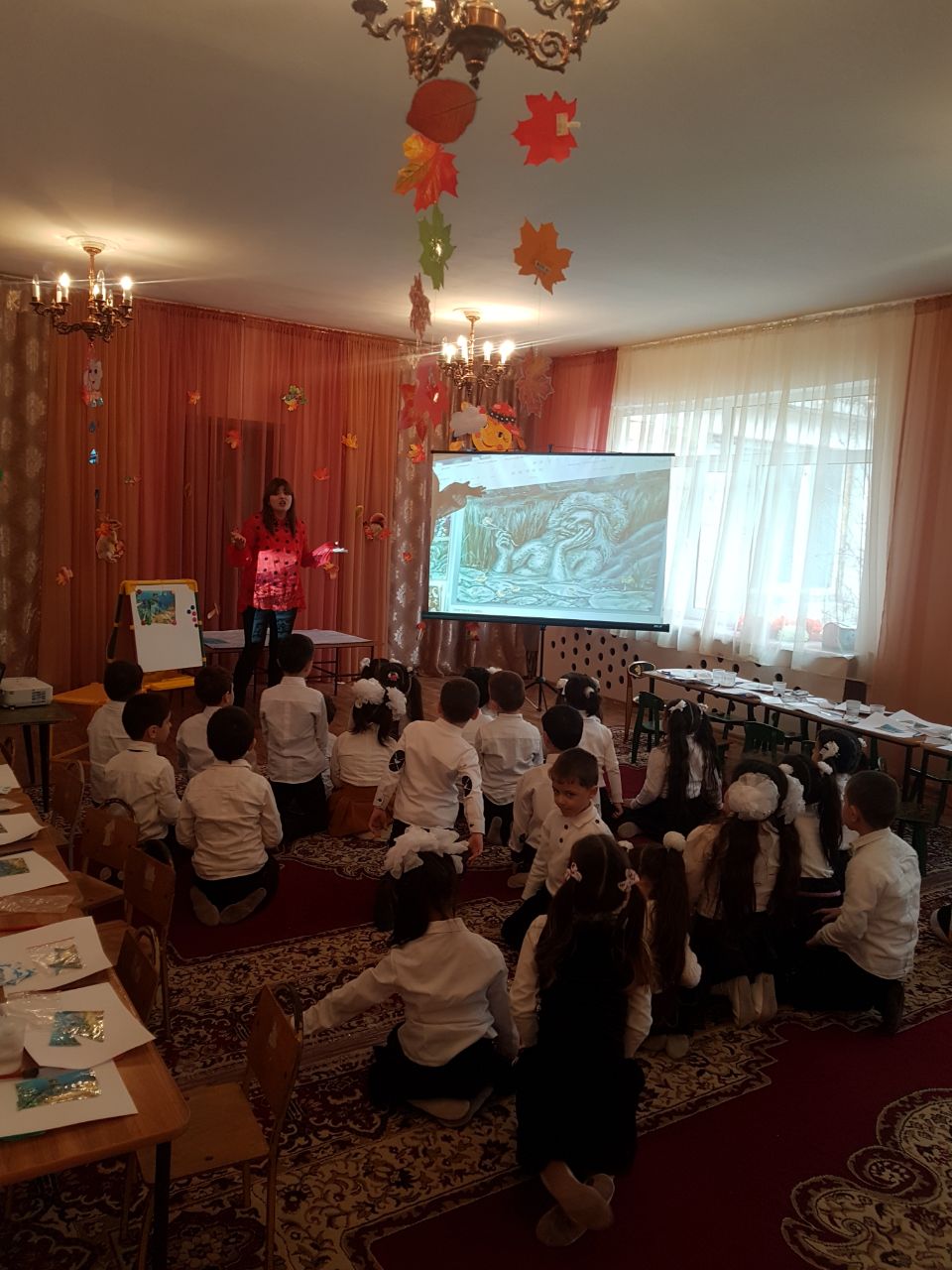 Слайд9               ( Голос Водяного -  « Я сижу на троне, говорю вам речь. Опыты с водою должны меня развлечь»)Вос-ль:  Ну что ребята, покажем ему опыты? Дети: Покажем.Вос-ль:  Тогда, проходите  в лабораторию 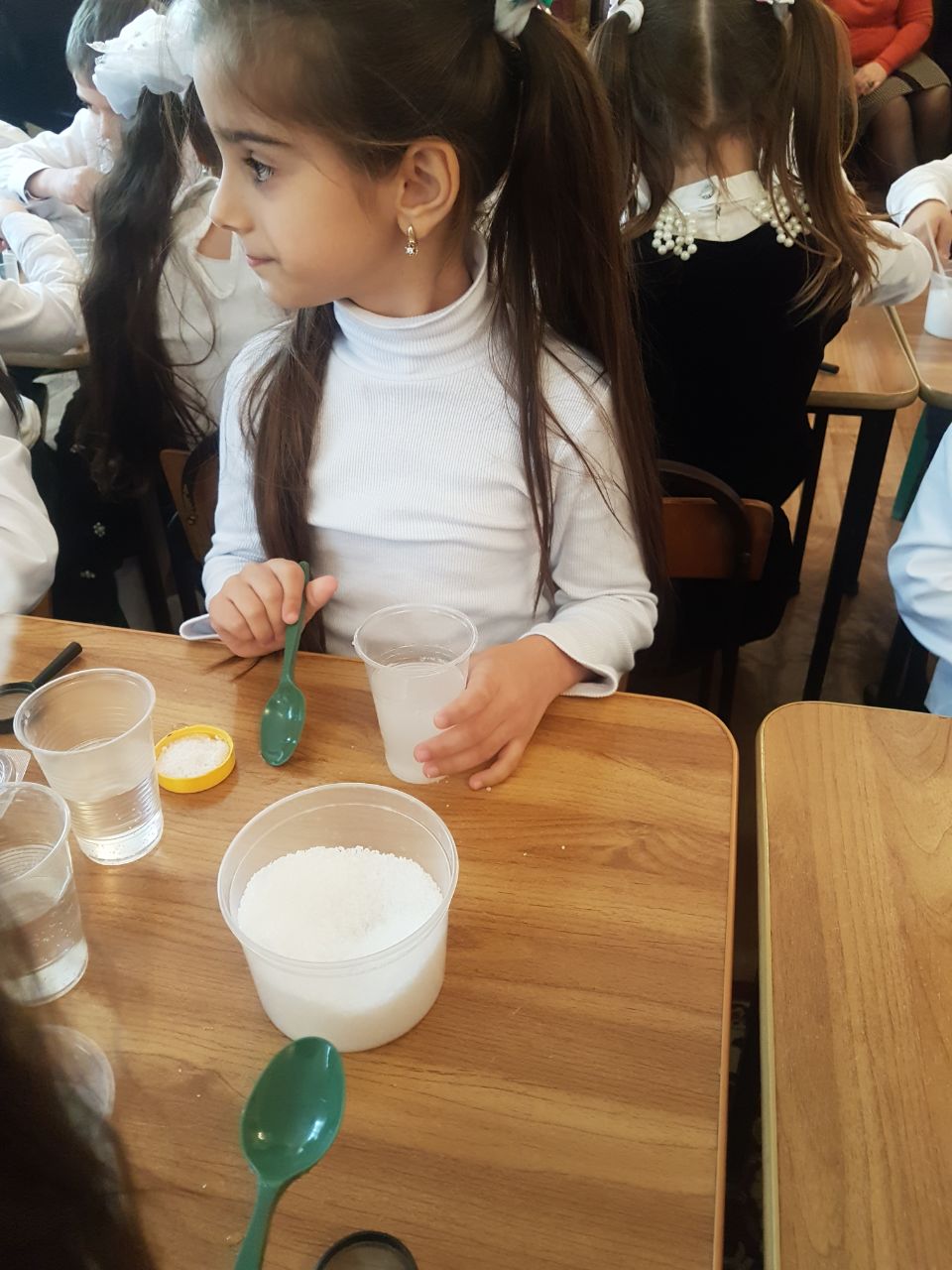 Вос-ль:   Сейчас мы с вами будем экспериментировать. Что вы видите перед собой? Дети: Соль. Вос-ль:  А соль у нас не простая, она морская. Давайте рассмотрим соль  при помощи луп. (Дети рассматривают)Вос-ль:   На что похожа соль? Дети: На сахар, на песок, на кусочки льда, на иней.Вос-ль: Перед вами с какой водой стакан? Дети: С пресной, прозрачной. Вос-ль: Имеет ли вода вкус? Дети: Не имеет. Вос-ль: А запах и цвет? Дети: Вода не имеет запаха и цвета. Вос-ль:  Правильно! А как вы думаете, что будет, если поместить соль в стакан?Дети: Она станет соленной. Вос-ль: А теперь, давайте поместим в стакан с водой три ложки соли и посмотрим – какой стала вода? Дети: Она стала мутной. Вос-ль:  Правильно, ребята! А теперь попробуем ее на вкус.Дети пробуют.Вос-ль:  Какая же вода на вкус? Дети: Она соленная. Вос-ль:  Совершенно  верно! А куда исчезла сама соль? Дети: Она растворилась. Вос-ль: Какой можно сделать вывод? Дети: Вода имеет важное свойство . Она растворяет в себе многие вещества . Морская вода- растворилась в пресной воде . И мы получили морскую соленную воду. Вос-ль:   А чем полезна морская соленная вода? 1 ребенок - Морская соленная  вода- лечит наши раны. 2 ребенок - С ней можно полоскать горло. 3 ребенок – Морская вода- укрепляет наши волосы. 4 ребенок - Морская вода – укрепляет десна и зубы. 5 ребенок - Морская вода делает нашу кожу упругой и эластичной.Вос-ль:  Молодцы, дети! Мы получили раствор соленной морской воды!  А морскую  соль используют не  только в лаборатории, но  и в медицине и в косметологии.  А теперь мы перейдем к опыту 2. На столах у вас у каждого по 2 стакана . Один стакан с пресной водой , а второй с морской соленной водой . Опускаем яйцо в пресную воду . Что произошло с яйцом ? Дети: Яйцо тонет. Вос-ль:   А почему яйцо тонет?Дети: Оно тяжелое. Вос-ль:   А теперь опускаем яйцо в морскую соленую воду. Что произошло с яйцом? Дети: Яйцо не тонет. Вос-ль:   Какой вывод можно сделать? Дети: У морской воды есть важное свойство – оно предметы поднимает на поверхность водной глади.Вос-ль:   Правильно! А теперь представьте что яйцо –это человек , а вода в стакане –это море. А что человек в море что делает?Дети: Плавает. Вос-ль:   В морской воде – гораздо легче научится плавать! Так давайте и мы с вами поплаваем. Хотите? Дети: Да.Вос-ль:  Проходите! Слайд10                               ( Физ минутка – танец про Море)Вос-ль:   Ой, ребята, Водяной нам хочет что то сказать. Давайте сядем и послушаем Голос Водяного-«А теперь друзья – послушайте мою песенку» ( Песня «Я Водяной» )Слайд11Вос-ль:   Какую по характеру спел песню Водяной? Дети: Грустную.Вос-ль:  А почему он грустит? Дети: Потому что у него нет друзей. Вос-ль:  А как мы ему поможем? Дети:  Мы подарим ему друзей.Вос-ль:  Совершенно верно! Проходите за рабочие столы. Ребята – сегодня мы будем украшать наших морских жителей - морской солью.( На готовых шаблонах -  морских обитателей – дети окрашивают  и посыпают морской солью)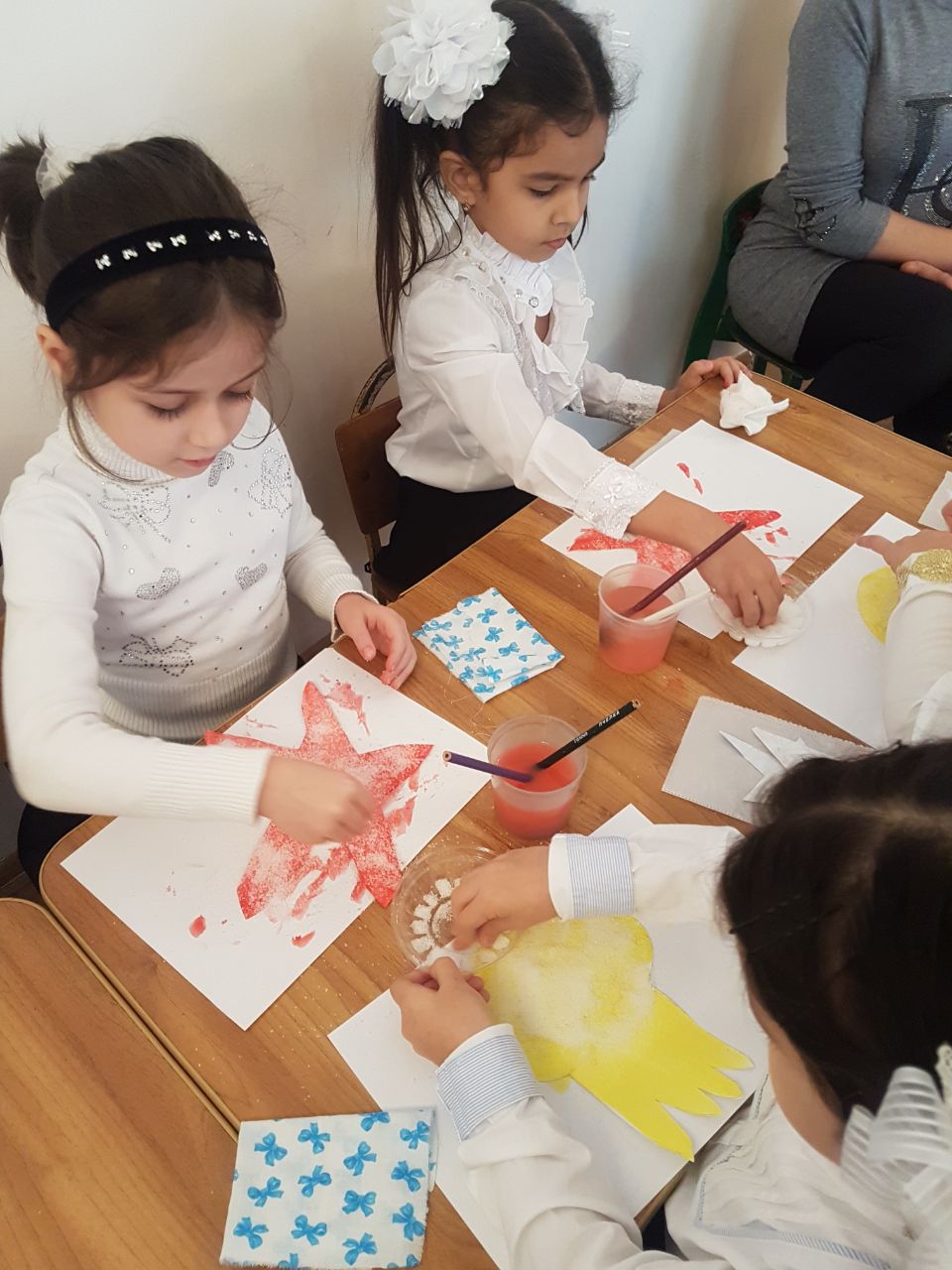 Вос-ль:   Какие замечательные жители у вас получились! А теперь пришло время отпустить наших морских жителей в море! Их встретит Водяной. ( Опускают морских жителей в море – под музыку )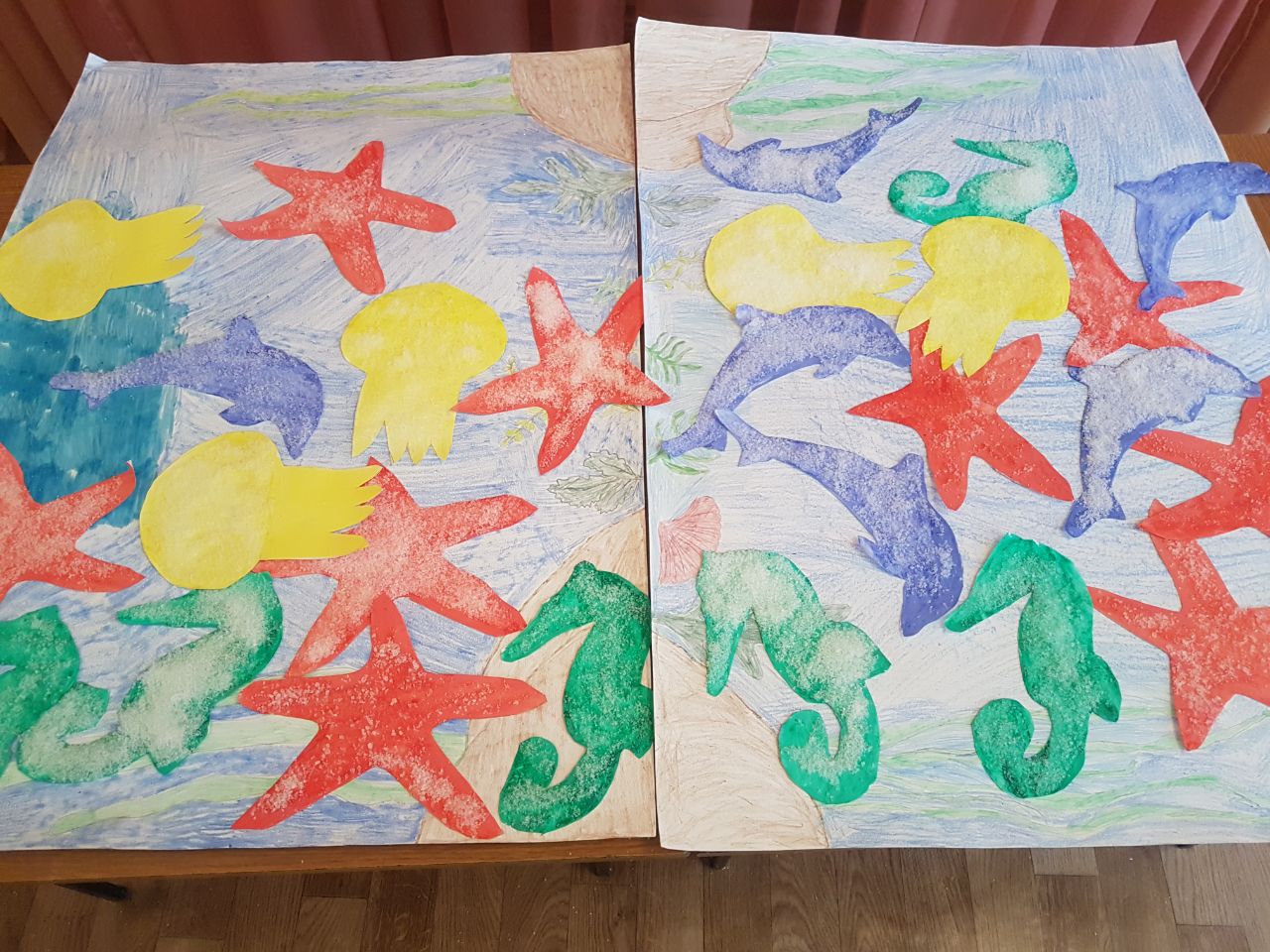 Вос-ль:   Водяной обрадуется новым друзьям. За то, что вы ему подарили много друзей, он решил вас угостить морскими конфетами. А теперь нам пора возвращаться в детский сад.- с волшебными словами Море волнуется раз Море волнуется два Море волнуется три Морская фигура замриСлайд13Вос-ль:    Вот мы и в детском саду. Ну что, вам понравилось путешествие в подводное царство? Дети: Очень понравилось!Вос-ль:   А что вам вы узнали нового? Дети: Мы узнали, что в пресной воде предметы тонут. А в соленой поднимаются  на поверхность водной глади. Еще узнали - что морской солью лечат раны, соль укрепляет волосы Вос-ль:    А что вам понравилось? Дети: Играть с морскими животными в игру. Вос-ль:    А что вам запомнилось? Дети: Мне запомнилось рисовать с солью.2 ребенок: А мне запомнился Водяной! Вос-ль:    Молодцы ребята! Вы сегодня были очень активными! Вы настоящие исследователи! 